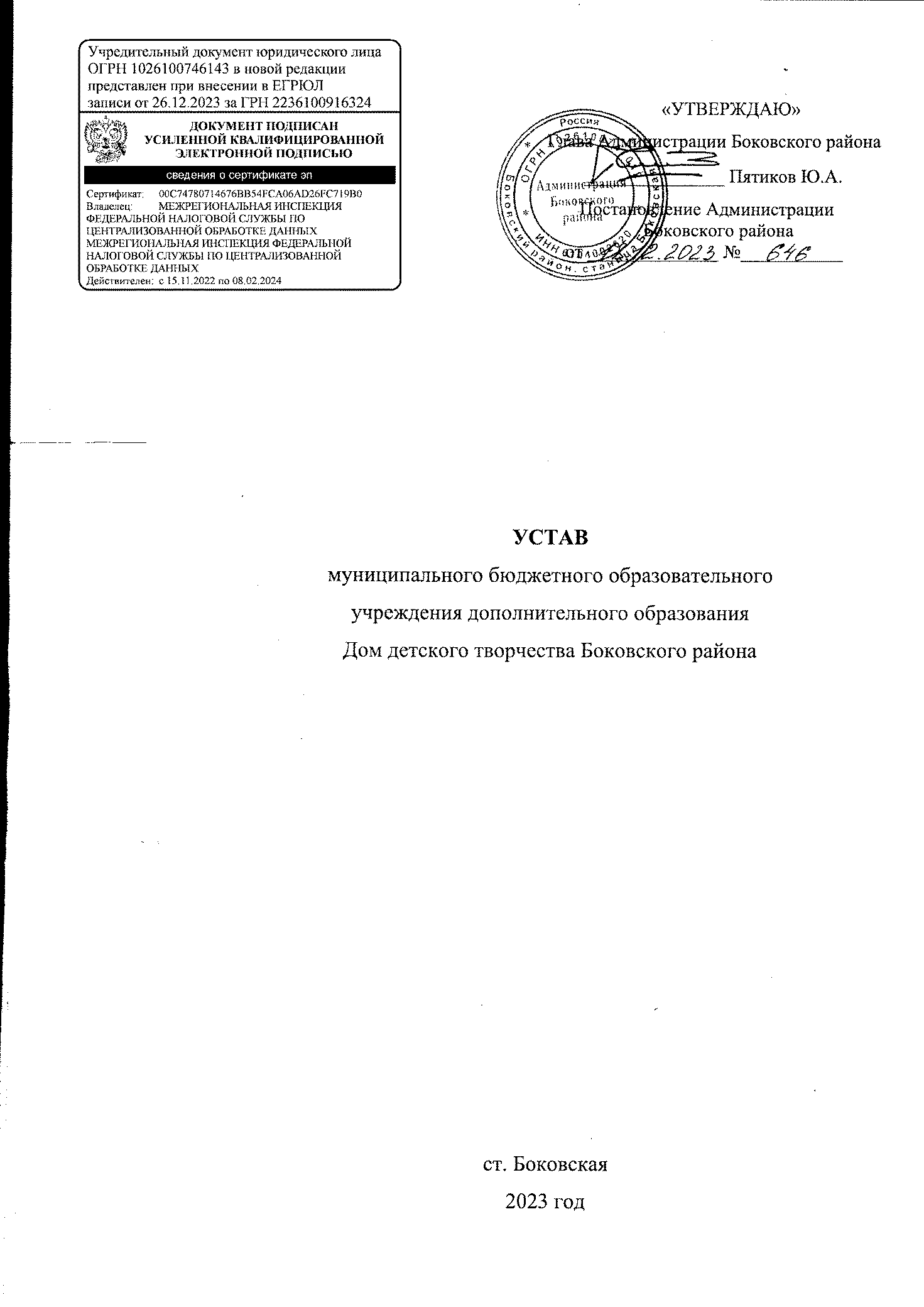                                                                             «УТВЕРЖДАЮ»                                                                     Глава Администрации Боковского районаГлава 1. Общие положения1.1.  Муниципальное бюджетное образовательное учреждение дополнительного образования Дом детского творчества Боковского района (именуемое в дальнейшем ДДТ) реализует дополнительные общеобразовательные программы - дополнительные общеразвивающие программы по пяти направленностям.
ДДТ осуществляет свою деятельность в соответствии с
нормами, предусмотренными законодательными актами.ДДТ является гражданским светским некоммерческим
муниципальным бюджетным  учреждением дополнительного образования,
правопреемником Дома пионеров и школьников, образованного в 1978г.На основании Постановления главы Администрации Боковского района
№537 от 2 ноября 1992 года Дом пионеров и школьников реорганизован и
переименован в Дом творчества.На основании Постановления главы администрации Боковского района
№ 70 от 19 февраля 1999 года Дом творчества переименован в
Дом детского творчества.На основании Постановления главы администрации Боковского района
№ 227 от 12 апреля 2001 года Дом детского творчества переименован в
Муниципальное образовательное учреждение дополнительного образования детей «Дом детского творчества».На основании Постановления главы администрации Боковского района
№ 1157 от 28 декабря 2005 года Муниципальное образовательное учреждение дополнительного образования детей «Дом детского творчества» переименован в Муниципальное образовательное учреждение дополнительного образования детей Дом детского творчества первой категории.На основании Постановления Администрации Боковского района
№ 922 от 15 ноября 2011 года Муниципальное образовательное учреждение дополнительного образования детей Дом детского творчества первой категории переименован в муниципальное бюджетное образовательное учреждение дополнительного образования детей Дом детского творчества Боковского района.На основании Постановления Администрации Боковского района
№ 147 от 11 марта 2015 года муниципальное бюджетное образовательное учреждение дополнительного образования детей Дом детского творчества Боковского района  переименован в муниципальное бюджетное образовательное учреждение дополнительного образования Дом детского творчества Боковского района.Редакции уставов:- Устав муниципального бюджетного образовательного учреждения дополнительного образования детей Дом детского
творчества Боковского района № 17 от 17 января 2012 года.- Устав (новая редакция) муниципального бюджетного образовательного учреждения дополнительного образования Дом детского творчества Боковского района № 147 от 11 марта 2015 года.1.3. Тип образовательной организации - учреждение дополнительного
образования.Учредитель образовательной организации - Администрация Боковского района.Организационно-правовая форма - бюджетное учреждение.Вид учреждения - Дом детского творчества.Полное наименование:	муниципальное	бюджетное образовательное учреждение дополнительного образования Дом детского творчества Боковского района.Сокращенное наименование на русском языке: МБОУДО Дом детского творчества Боковского района.Место нахождения МБОУДО Дом детского творчества Боковского района:Юридический адрес: 346250, Ростовская область, Боковский район, ст. Боковская, пер. Чкалова, 11.Фактический адрес: 346250, Ростовская область, Боковский район, ст. Боковская, пер. Чкалова, 11.Местонахождение (юридический адрес) Учредителя: 346250, Ростовская
область,  Боковский район, ст. Боковская, пер. Теличенко, 32.ДДТ находится в ведении отдела образования Администрации Боковского района, который осуществляет отдельные функции и полномочия Учредителя.Отдел	образования	Администрации Боковского района (главный распорядитель финансовых средств) формирует и утверждает Муниципальное задание на оказание муниципальной услуги для ДДТ в
соответствии с предусмотренными настоящим Уставом основными видами
деятельности.Право юридического лица у организации в части ведения уставной
финансово-хозяйственной деятельности возникают с момента её регистрации.ДДТ как юридическое лицо имеет Устав, лицевые счета, открытые в органах Федерального казначейства, печать установленного образца, штамп, бланк со своим наименованием.Право на ведение образовательной деятельности и льготы, установленные законодательством Российской Федерации, возникают у ДДТ с
момента выдачи ему лицензии (разрешения).В соответствии с Законом РФ от 29.12.2012г.№273-ФЗ «Об образовании в Российской Федерации» государственная регламентация образовательной деятельности ДДТ включает в себя:лицензирование образовательной деятельности;государственный контроль (надзор) в сфере образования.Учредительным документом ДДТ является настоящий Устав.Устав ДДТ и все изменения и дополнения к нему
утверждаются Учредителем.По инициативе детей в учреждении могут создаваться детские
общественные объединения и организации, действующие в соответствии со своими Уставами и Положениями. Администрация учреждения оказывает содействие в работе таким объединениям и организациям.В ДДТ создание и деятельность политических партий,
религиозных организаций (объединений) не допускается.ДДТ имеет право устанавливать прямые связи с
учреждениями, предприятиями и иными организациями, в том числе и
иностранными.Глава 2. Структура образовательной организации.ДДТ самостоятелен в формировании своей структуры, если
иное не установлено федеральными законами.ДДТ может иметь в своей структуре различные структурные
подразделения, обеспечивающие осуществление образовательной деятельности с учетом уровня, вида и направленности реализуемых образовательных программ, форм обучения и режима пребывания учащихся и иные предусмотренные локальными нормативными актами ДДТ структурные подразделения).На основании  Постановления Главы  Администрации Боковского района № 81 от 20 февраля 2023 года ДДТ присвоен статус «Муниципальный опорный  центр дополнительного образования детей» в соответствии с приказом Министерства просвещения Российской Федерации от 3 сентября 2019 года № 467 «Об утверждении Целевой  модели развития региональных систем дополнительного образования детей» в рамках федерального проекта «Успех каждого ребенка» национального проекта «Образование».2.4.  Целью муниципального  опорного  центра является создание условий для развития системы дополнительного образования, в том числе по реализации современных, вариативных и востребованных дополнительных общеразвивающих программ через эффективную систему взаимодействия со всеми участниками Регионального проекта «Успех каждого ребенка» для обеспечения достижений целевых показателей в Боковском  районе и реализует модель персонифицированного финансирования.2.5. Структура ДДТ определяется утвержденными для организации
штатами в пределах бюджетных ассигнований. 2.6. Структурные подразделения ДДТ, в том числе филиалы, не
являются юридическими лицами и действуют на основании Устава и
Положения о соответствующем структурном подразделении, утвержденном в порядке, установленном Уставом ДДТ.2.7. Филиал ДДТ создается и ликвидируется в порядке,
установленном гражданским законодательством, с учетом особенностей,
предусмотренных законодательством об образовании.         2.8. ДДТ является правопреемником муниципального бюджетного образовательного учреждения дополнительного образования детскогооздоровительно-образовательного центра «Колосок» Боковского района (МБОУ ДО ДООЦ  «Колосок» Боковского района).	Согласно Постановления Администрации Боковского района №425 от 18.08.2023 года в ДДТ открыт филиал: Детский оздоровительно-
образовательный центр «Колосок» филиал муниципального бюджетного образовательного учреждения дополнительного образования Дом детского творчества Боковского района.Полное наименование филиала - Детский оздоровительно-образовательный центр «Колосок» филиал муниципального бюджетного образовательного учреждения дополнительного образования Дом детского творчества Боковского района.Сокращенное наименование – ДООЦ «Колосок» филиал МБОУДО Дом детского творчества Боковского района.Адрес места нахождения учреждения: 346252.	Ростовскаяобласть, Боковский район, х. Вислогузов, ул. Вислогузовская, 47Филиал осуществляет деятельность по организации отдыха детей и их оздоровления.Филиал является организацией сезонного действия, стационарного типа, с круглосуточным пребыванием.Имущество филиала учитывается на отдельном балансе, являющемся частью баланса ДДТ.2.14. Руководитель филиала назначается на должность и освобождается от должности директором ДДТ, наделяется полномочиями и
действует в соответствии с должностными инструкциями заведующего
филиалом.Глава 3. Цель, основные задачи, предмет деятельности МБОУДО Дом детского творчества Боковского района.Основным видом деятельности ДДТ является
образовательная деятельность.ДДТ - образовательное учреждение, осуществляющее в
качестве основной цели его деятельности образовательную деятельность по дополнительным общеобразовательным программам.ДДТ предоставляет муниципальную услугу по
дополнительным общеобразовательным программам - дополнительным
общеразвивающим программам.Основные задачи:- создание благоприятных условий для разностороннего развития личности, в том числе возможности удовлетворения потребности учащихся в самообразовании и получении дополнительного образования;- обеспечение гарантии права ребенка на дополнительное образование;- охрана здоровья учащихся;- творческое развитие ребенка и реализация с этой целью программ
дополнительного образования в интересах личности ребенка, общества,
государства;- выявление и развитие творческого потенциала одаренных детей;- развитие мотивации личности к познанию и творчеству;- формирование общей культуры личности учащихся, их адаптация к жизни в обществе;- удовлетворение потребности личности в интеллектуальном, культурном,
нравственном и духовном развитии;- создание основы для осознанного выбора профессиональной направленности и ее последующего усвоения;- воспитание гражданственности, трудолюбия, уважения к правам и свободам человека, любви к окружающей природе, Родине, семье, формирование здорового образа жизни.Деятельность ДДТ строится на принципах:- демократии, общедоступности, свободного развития личности, ее
самоопределения;-   приоритета общечеловеческих ценностей;-   обеспечения охраны жизни и здоровья ребенка;-   профессионального самоопределения и творческого развития;-   адаптации к жизни в обществе;-   организации содержательного досуга;-   учета культурно-исторических и национальных традиций;-  общедоступности реализуемых программ.3.3. Основным предметом деятельности ДДТ является:- реализация образовательных программ дополнительного образования по
направленностям в рамках типа учреждения;- реализация досуговых программ для всех возрастных категорий
учащихся;- оказание помощи педагогическим коллективам других образовательных
организаций в реализации дополнительных общеобразовательных программ,
организации досуговой и внеурочной деятельности учащихся, а также
молодежным и детским общественным объединениям и организациям на
договорной основе.ДДТ вправе осуществлять образовательную деятельность за
счет средств физических лиц и юридических лиц по договорам об оказании платных образовательных услуг. 3.4.1. Платные образовательные услуги представляют собой осуществление образовательной деятельности по заданиям и за счет средств физических и (или) юридических лиц по договорам об оказании платных образовательных услуг. Доход от оказания платных образовательных услуг используется  организацией в соответствии с уставными целями.Платные образовательные услуги не могут быть оказаны вместо
образовательной деятельности, финансовое обеспечение которой
осуществляется за счет бюджетных ассигнований федерального бюджета,
бюджетов субъектов Российской Федерации, местных бюджетов.ДДТ, осуществляющий образовательную деятельность за счет
бюджетных ассигнований местного бюджета, вправе осуществлять за счет средств физических и (или) юридических лиц образовательную деятельность, не предусмотренную установленным государственным или муниципальным заданием, либо соглашением о предоставлении субсидии на возмещение затрат, на одинаковых при оказании одних и тех же услуг условиях.Глава 4. Организация образовательного процессаОбразовательная деятельность в ДДТ осуществляется на
русском языке - государственном языке Российской Федерации.ДДТ - многопрофильное муниципальное бюджетное
образовательное учреждение дополнительного образования, реализующее дополнительные общеобразовательные - дополнительные общеразвивающие программы по пяти направленностям: технической, естественнонаучной,  художественной, туристско-краеведческой, социально-гуманитарной.Вид образовательной деятельности - дополнительное образование. Подвид дополнительного образования в соответствии с лицензией -дополнительное образование детей и взрослых.Образовательный процесс в ДДТ осуществляется с учётом
принципов добровольности, свободного личностного выбора деятельности, инициативы и самостоятельности ребенка, вариативности содержания и форм
организации образовательного процесса, доступности глобального знания и информации для каждого, адаптивности к возникающим изменениям,
обеспечения равных возможностей для всех групп детей.Содержание дополнительных общеразвивающих программ и сроки
обучения определяются образовательной программой, разработанной и
утвержденной ДДТ.ДДТ реализует дополнительные общеобразовательные
программы в течение всего календарного года, включая каникулярное время.           В период школьных каникул объединения могут работать по отдельному плану, программе, специальному расписанию с переменным составом участников. Численность таких групп определяется локальным актом
организации. План, программа, расписание утверждаются приказом директора
организации.Для работы в летний период педагоги дополнительного образования могут разрабатывать дополнительные программы или дополнительные модули
(подпрограммы, разделы) к основной общеобразовательной программе.В период летних каникул допускается работа детских творческих
объединений в рамках деятельности профильных смен, слётов, летних оздоровительных площадок, лагерей и т.д.
В период школьных каникул объединения могут работать по отдельному
плану, программе, специальному расписанию с переменным составом
участников.При реализации дополнительных общеобразовательных программ
ДДТ организует и проводит массовые мероприятия, создает
необходимые условия для совместного труда и (или) отдыха учащихся,
родителей (законных представителей).Учебный год начинается с 1 сентября и завершается 31 мая.Реализация дополнительных краткосрочных общеобразовательных программ, проектов в летний период осуществляется с 01 июня по 31 августа. Окончание календарного учебного года - 31 августа.Режим работы ДДТ определяется Уставом, коллективным
договором.  Администрация: начало работы с 8.00 ч. до 16.00 ч., перерыв с 12.00 ч. до 12.45 ч, выходные дни - суббота и воскресенье. Работа педагогов дополнительного образования осуществляется по расписанию, утвержденному директором ДДТ.В ДДТ организация учебно-воспитательного процесса
регламентируется образовательной программой учреждения, программой
развития, воспитательной программой, годовым календарным планом работы, учебным планом, расписанием занятий детских объединений.Расписание занятий детских объединений составляется для создания наиболее благоприятного режима труда и отдыха учащихся администрацией ДДТ по представлению педагогических работников с учетом пожеланий
учащихся, родителей (законных представителей) несовершеннолетних
учащихся и возрастных особенностей учащихся.Органы местного самоуправления, осуществляющие управление в сфере образования, не вправе изменять учебный план и календарный учебный план организации.4.12. ДДТ организует образовательный процесс в соответствии с
индивидуальными учебными планами в объединениях по интересам,
сформированных в группы учащихся одного возраста или разных возрастных
категорий (разновозрастные группы), являющиеся основным или переменным составом объединения (например, клубы, секции, кружки, лаборатории, студии),  (далее - объединения), а также индивидуально. 4.12.1. Количество учащихся в объединении, их возрастные категории, а также продолжительность учебных занятий зависят от направленности
дополнительных общеобразовательных программ и определяются локальным
нормативным актом ДДТ.4.12.2. Занятия в объединениях могут проводиться по группам, индивидуально или всем составом объединения.4.12.3. При реализации дополнительных общеобразовательных программ могут предусматриваться как аудиторные, так и внеаудиторные (самостоятельные) занятия, которые проводятся по группам или индивидуально.4.12.4. ДДТ определяет формы аудиторных занятий, а также формы,
порядок и периодичность проведения промежуточной и итоговой аттестации учащихся.4.12.5. Для учащихся с ограниченными возможностями здоровья, детей-
инвалидов ДДТ организует образовательный процесс по
дополнительным общеобразовательным программам с учетом особенностей
психофизического развития указанных категорий учащихся.4.12.6. Образовательная деятельность учащихся с ограниченными
возможностями здоровья по дополнительным общеобразовательным
программам может осуществляться на основе дополнительных
общеобразовательных программ, адаптированных при необходимости для
обучения указанных учащихся, с привлечением специалистов в области
коррекционной педагогики, а также педагогическими работниками,
прошедшими соответствующую переподготовку.4.12.7. На 4 и последующих годах обучения, а также на ранних этапах при
работе с одарёнными детьми, детьми, имеющими ограниченные возможности
здоровья, допускается создание творческих объединений в количестве 1-6
человек при наличии индивидуального плана работы с группой, или
программы индивидуального образовательного маршрута.Каждый ребенок имеет право заниматься в нескольких объединениях разного профиля, менять их. При этом выполнение государственного (муниципального) задания в части количества учащихся определяется по суммарному количеству детей, занимающихся в творческих объединениях.В работе объединений при наличии условий и согласия руководителя объединения могут участвовать совместно с несовершеннолетними учащимися их родители (законные представители) без включения в основной состав.ДДТ объявляет прием детей для обучения по дополнительным
общеобразовательным общеразвивающим программам только при наличии лицензии на право ведения образовательной деятельности по этим образовательным программам.Образовательный процесс в ДДТ осуществляется с учётом
принципов добровольности, свободного личностного выбора деятельности, инициативы и самостоятельности ребенка, вариативности содержания и форм
организации образовательного процесса, доступности глобального знания и информации для каждого, адаптивности к возникающим изменениям,
обеспечения равных возможностей для всех групп детей.4.17. Продолжительность одного занятия определяется образовательной
программой и устанавливается для детей дошкольного возраста 30 минут,
младшего, среднего и старшего школьного
возраста - 45 минут с обязательным перерывом между занятиями 10-15 минут.
В период активного отдыха педагог несет ответственность за жизнь и здоровье
учащихся.В ДДТ допускается сочетание различных форм получения
образования и форм обучения.Формы обучения по дополнительным общеобразовательным программам
определяются ДДТ самостоятельно, если иное не установлено
законодательством Российской Федерации.При реализации дополнительных общеобразовательных программ могут использоваться различные образовательные технологии, в том числе
дистанционные образовательные технологии, электронное обучение, развитие сетевых форм взаимодействия.Использование при реализации дополнительных общеобразовательных программ  методов и средств обучения и воспитания, образовательных технологий, наносящих вред физическому или психическому здоровью учащихся, запрещается.ДДТ ежегодно обновляет дополнительные
общеобразовательные программы с учетом развития науки, техники, культуры, экономики, технологий и социальной сферы.Сроки реализации программ зависят от поставленных целей и объема содержания. Для достижения высоких результатов и оказания качественных услуг дополнительного образования срок реализации программ:- общекультурного (ознакомительного) уровня от 3 месяцев до 2-х лет,
режим занятий не более 1-4 часов в неделю, минимальный объем программы 16
часов;- общекультурного (базового) уровня от 1 года до 3 лет, режим занятий от
3 до 5 часов в неделю, от 2 до 6 часов в неделю, минимальный объем
программы от 72 до 324 часов (при 36 часовой учебной неделе).- углубленного уровня от 1 года, режим занятий от 4 до 12 часов в неделю, минимальный объем программы от 144 до 432 часов (при 36 часовой учебной неделе).Предварительное обучение ребенка по ознакомительной программе не
обязательно для зачисления его в группу, обучающуюся по программе базового
уровня.Максимально допустимая нагрузка на одного ребенка в неделю не должна превышать 12 академических часов, включающих теоретические и
практические занятия.4.23. В ДДТ разрабатываются и реализуются общеобразовательные
программы: массовые, групповые, микрогрупповые, индивидуальные.4.23.1. Учебные группы в ДДТ комплектуются в зависимости от
уровня общеобразовательной программы.Программы общекультурного (ознакомительного) уровня:- групповые программы - 12-15 учащихся,- микрогрупповые программы — 2-9 учащихся,- индивидуальные программы — 1 учащийся.Программы общекультурного (базового) уровня:- групповые программы — 10-12 учащихся,- микрогрупповые программы — 2-8 учащихся,- индивидуальные программы — 1 учащийся.Программы углубленного уровня:- групповые программы — 7-10 учащихся,- микрогрупповые программы — 2-6 учащихся,- индивидуальные программы — 1 учащийся.4.24. Детские объединения ДДТ могут организовываться на базе других
образовательных  организаций  Боковского района в соответствии с Уставом и локальными нормативными актами по согласованию и
обязательным заключением договора в письменной форме.4.25. Основная учебная деятельность учащихся ДДТ
организуется педагогами дополнительного образования.4.26. Занятия в детских объединениях могут проводиться по программам,
утвержденным в уставном порядке, одной тематической направленности или
комплексным интегрированным программам.4.27. В ДДТ реализуются следующие образовательные программы:-  модифицированная (рабочая, адаптированная), скорректированная педагогом или авторским коллективом на основе типовых или авторских программ с внесением изменения в отбор содержания, тем, порядка их изучения, изменения в распределении часов, в отборе материала по темам и разделам;-  экспериментальная (авторская программа в период апробации);- авторская (программа разработана педагогом или коллективом педагогов, успешно прошедшая период апробации, рекомендованная методическим (педагогическим) советом образовательного учреждения, имеющая внешние рецензии, принявшая участие в профессиональных конкурсах педагогического мастерства, конкурсе авторских программ на муниципальном, региональном или федеральном уровнях).4.28. ДДТ может проводить совместную работу с научными
исследовательскими творческими организациями и учреждениями для развития
и поддержки устойчивых познавательных интересов учащихся, их одаренности и самоопределения в будущей профессии, для
опытной, экспериментальной, научно-исследовательской работы.4.29. Контроль качества реализации дополнительных общеобразовательных программ (промежуточная и итоговая аттестация, равно как и определение результативности образовательного процесса) осуществляется в ходе и по результатам участия учащихся в рейтинговых мероприятиях различного уровня, а также по результатам тестов, творческих работ, защиты проектов, отчётных мероприятий, открытых занятий, выставок, 
контрольно-переводных нормативов, в иных формах, предусмотренных
дополнительной общеобразовательной программой или локальным актом
организации.4.30. Массовые мероприятия осуществляются в соответствии с планом
массовой работы, утвержденным директором. Содержание мероприятий
должно соответствует психологическим, возрастным особенностям
учащихся и педагогической целесообразности. ДДТ сам
определяет тематику массовых мероприятий. Интенсивность массовых
мероприятий определяется возможностями учреждения и спросом на данную деятельность. ДДТ несет ответственность за безопасность учащихся во время проведения мероприятий.В ДДТ ведется методическая работа, направленная на
совершенствование образовательного процесса, программ, форм и методов его
деятельности, а также мастерства педагогических работников. С этой целью в
учреждении создается методический совет. Порядок его работы определяется Уставом ДДТ.Психолого-педагогическая помощь.В ДДТ психолого-педагогическая помощь направлена на
психолого-педагогическое сопровождение модернизации образовательного процесса, оказание психологической помощи учащимся, сохранение и укрепление психологического здоровья, оказание поддержки талантливым и
одаренным детям и уязвимым категориям детей.4.33.2. Психолого-педагогическое сопровождение образовательного процесса осуществляется на нескольких уровнях: индивидуальном, групповом уровнях, детского объединения и организации.Психологическая помощь в ДДТ оказывается безвозмездно
всем участникам образовательного процесса: учащимся, их родителям
(законным представителям), педагогическим работникам организации.Проведение любых видов психологической работы с учащимися в ДДТ осуществляется при наличии письменного согласия родителей (законных представителей) несовершеннолетних в возрасте от 5 до 13 лет (кроме случаев признания несовершеннолетнего находящимся в социально опасном положении, оказавшимся в чрезвычайной ситуации природного и техногенного характера; при обращении несовершеннолетнего за оказанием психологической помощи анонимно (по электронной почте, по телефону) или письменного согласия несовершеннолетнего в возрасте от 14 до 18 лет.Глава 5. Правила приёма на обучение в ДДТПрием на обучение в ДДТ проводится на принципах равных
условий приема для всех поступающих.Прием на обучение по дополнительным образовательным программам, а также на места с оплатой стоимости обучения физическими и (или) юридическими лицами проводится на условиях, определяемых локальными нормативными актами ДДТ в соответствии с законодательством Российской Федерации.На обучение по дополнительным образовательным программам
принимаются дети от 5 до 18 лет.Приём детей в ДДТ осуществляется до 15 сентября и
оформляется приказом директора на основании заявления родителей (законных представителей) или ребёнка (при достижении им 14 лет).Комплектование детских объединений проводится непосредственно
педагогами дополнительного образования ДДТ.Комплектование детей в группы, а также наполняемость групп
осуществляется в соответствии с правилами и нормативами,
установленными Санитарно-эпидемиологическими требованиями к
учреждениям дополнительного образования (СанПиН 2.4.3648-20).Списочный состав объединений оформляется приказом директора
ДДТ. В случае снижения фактической наполняемости в течение
учебного года до 50% и ниже от списочного состава, учебные группы могут быть объединены или расформированы. Высвобожденные при этом средства могут быть использованы на открытие новых детских объединений.Отчисление учащихся из детских объединений производится по
следующим причинам: - в связи с получением образования (завершением
обучения); - досрочно в следующих случаях: по инициативе учащегося или
родителей (законных представителей) несовершеннолетнего учащегося, в
том числе случае перевода учащегося для продолжения освоения
образовательной программы в другую организацию, осуществляющую
образовательную деятельность; - по инициативе ДДТ,  в случае применения к учащемуся, достигшему возраста пятнадцати лет, отчисления как меры дисциплинарного взыскания;- в случае невыполнения учащимся по образовательной программе обязанностей по добросовестному освоению образовательной программы и выполнению учебного плана;- в случае установления нарушения порядка приема в образовательную организацию;- по обстоятельствам, не зависящим от учащегося или родителей (законных представителей) несовершеннолетнего учащегося  и ДДТ, в том числе в случае
ликвидации учреждения.Решение об отчислении учащегося утверждается приказом директора
ДДТ.Глава 6. Экономическая деятельность и финансовое обеспечение
организацииФинансовое обеспечение оказания муниципальных услуг в сфере
образования в Российской Федерации осуществляется в соответствии с
законодательством Российской Федерации и с учетом особенностей
установленных Федеральным законом «Об образовании в Российской
Федерации».Нормативные затраты на оказание муниципальных услуг в сфере
образования включают в себя затраты на оплату труда педагогических
работников с учетом обеспечения уровня средней заработной платы педагогических работников за выполняемую ими учебную (преподавательскую) работу и другую работу.ДДТ обязан предоставлять отчетность в порядке,
установленном законодательством и Отделом образования Администрации Боковского района, осуществляющим функции и полномочия Учредителя.Бухгалтерская отчетность ДДТ утверждается директором.ДДТ обязан представлять месячную, квартальную и годовую
бухгалтерскую отчетность в порядке, установленном финансовым отделом Администрации Боковского района и Отделом образования Администрации Боковского района.ДДТ представляет в установленном порядке информацию о
своей деятельности в органы государственной статистики, налоговые органы, иные органы и лицам в соответствии с законодательством и настоящим Уставом.ДДТ обеспечивает открытость и доступность следующих
документов:1) Устав, в том числе внесенных в него изменений;свидетельства о государственной регистрации;постановления Администрации Боковского района о создании филиала;решения о назначении руководителя;положения о филиалах;плана финансово-хозяйственной деятельности;годовой бухгалтерской отчетности;сведений о проведенных в отношении ДДТ контрольных
мероприятиях и их результатах;муниципального задания ДДТ на оказание услуг (выполнение
работ);10) отчета о результатах деятельности и об использовании закрепленного за ним муниципального имущества.6.8. Формирование и утверждение муниципального задания осуществляет
Отдел образования Администрации Боковского района, осуществляющий
отдельные функции и полномочия Учредителя. ДДТ не вправе отказаться от выполнения муниципального задания.6.9. Финансовое обеспечение выполнения муниципального задания
осуществляется с учетом расходов на содержание недвижимого имущества и
особо ценного движимого имущества, закрепленных за ДДТ или
приобретенных учреждением за счет средств, выделенных ему Учредителем на
приобретение такого имущества, расходов на уплату налогов, в качествеобъекта налогообложения, по которым признается соответствующее
имущество, в том числе земельные участки.В случае сдачи в аренду с согласия Учредителя недвижимого имущества и особо ценного движимого имущества, закрепленного за ДДТ или
приобретенного организацией  за счет средств, выделенных ему Учредителем на приобретение такого имущества, финансовое обеспечение содержания такого имущества Учредителем не осуществляется.6.10. Финансовые и материальные средства ДДТ, закрепленные за
ним Учредителем, используются в соответствии с Уставом и изъятию не
подлежат, если иное не противоречит федеральным законам.6.11. В связи с правопреемством и принятием в финансово-хозяйственную деятельность муниципального бюджетного образовательного учреждения дополнительного образования детского оздоровительно-образовательного центра «Колосок» Боковского района увеличен уставной капитал, наделенный Учредителем.Глава 7. Имущество ДДТ7.1. ДДТ может иметь в оперативном управлении здания,
сооружения, оборудование, инвентарь, денежные средства в рублях и ценные
бумаги, иное имущество, а также иметь в постоянном (бессрочном)
пользовании земельные участки.7.2. Закрепленные за ДДТ на праве оперативного управления
объекты (здания, строения, сооружения) или принадлежащие им на ином праве,
приватизации не подлежат.ДДТ, в отношении закрепленного за ним, на праве оперативного управления, имущества, осуществляет в пределах,
установленных действующим законодательством Российской Федерации, в соответствии с уставными целями деятельности,	выполнением муниципального задания и назначением имущества, право владения,
пользования и распоряжения имуществом.7.4. ДДТ осуществляет списание особо ценного движимого
имущества в порядке, установленном законодательством, по согласованию с комитетом по имущественным отношениям.7.5. При осуществлении права оперативного управления имуществом
ДДТ обязан:- эффективно использовать закрепленное на праве оперативного управления имущество;- обеспечивать сохранность и использование закрепленного за ним на праве
оперативного управления имущества строго по целевому назначению;- не допускать ухудшения технического состояния закрепленного за
организацией на праве оперативного управления имущества (это требование не
распространяется на ухудшения, связанные с нормативным износом этого
имущества в процессе эксплуатации);- осуществлять капитальный и текущий ремонт закрепленного за
учреждением имущества;- осуществлять амортизацию и восстановление изнашиваемой части
имущества, передаваемого в оперативное управление. При этом имущество,
вновь приобретенное взамен списанного (в том числе в связи с износом),
включается в состав имущества, передаваемого в оперативное управление, на
основании сметы расходов.7.6. Собственник имущества, закрепленного за ДДТ, вправе изъять
излишнее, неиспользуемое либо используемое не по назначению имущество и
распорядиться им по своему усмотрению.7.7. ДДТ не вправе отчуждать или иным способом распоряжаться
закрепленным за ним имуществом, или имуществом, приобретенным за счет
средств, выделенных по смете, за исключением денежных средств,
расходуемых по смете в соответствии с их целевым назначением.ДДТ отвечает по своим обязательствам находящимися в его
распоряжении денежными средствами. При их недостаточности субсидиарную ответственность по его обязательствам несет собственник имущества.Источники формирования имущества ДДТ:- единовременные поступления Учредителя;- субсидии из местного бюджета;- средства от оказания образовательных услуг за счет средств физического или юридического лица (оказание платных образовательных услуг);- другие источники, не противоречащие федеральным законам.7.10. В ДДТ запрещено совершение сделок, возможными
последствиями которых является отчуждение или обременение имущества,закрепленного за ним, или имущества, приобретенного за счет средств,
выделенных ДДТ Учредителем.Глава 8. Компетенция, права, обязанности и ответственность ДДТДДТ обладает автономией, под которой понимается
самостоятельность в осуществлении образовательной, научной,
административной, финансово-экономической деятельности, разработке и принятии локальных нормативных актов, в соответствии с Федеральным законом, иными нормативными правовыми актами Российской Федерации и
Уставом организации.8.2. ДДТ свободен в определении содержания образования, выборе
учебно-методического обеспечения, образовательных технологий по
реализуемым им образовательным программам.8.3. К компетенции ДДТ в установленной сфере деятельности
относятся:1) разработка и принятие правил внутреннего распорядка учащихся, правил
внутреннего трудового распорядка, иных локальных нормативных актов;2) материально-техническое обеспечение образовательной деятельности,
оборудование помещений в соответствии с государственными и местными
нормами и требованиями, в том числе в соответствии с федеральными
государственными образовательными стандартами, федеральными
государственными требованиями;3) предоставление Учредителю и общественности ежегодного отчета о
поступлении и расходовании финансовых и материальных средств, а также
отчета о результатах самообследования;4) установление штатного расписания, если иное не установлено
нормативными правовыми актами Российской Федерации;5) прием на работу работников, заключение с ними и расторжение трудовых договоров, если иное не установлено Федеральным законом, распределение должностных обязанностей, создание условий и организация дополнительного профессионального образования работников;6) разработка и утверждение программы деятельности ДДТ,
дополнительных образовательных программ, учебно-тематических планов;7) разработка и утверждение по согласованию с Учредителем программы
развития ДДТ, если иное не установлено Федеральным законом;8) прием учащихся в ДДТ;9) осуществление текущего контроля успеваемости, промежуточной, итоговой аттестации учащихся, установление их форм, периодичности и порядка проведения;10) использование и совершенствование методов обучения и воспитания,
образовательных технологий, электронного обучения;11) проведение самообследования, обеспечение функционирования внутренней системы оценки качества образования;12) создание необходимых условий для охраны и укрепления здоровья
учащихся;13) содействие деятельности общественных объединений учащихся,
родителей (законных представителей) несовершеннолетних учащихся,
осуществляемой в учреждении и не запрещенной законодательством
Российской Федерации;14) организация научно-методической работы, в том числе организация и
проведение научных и методических конференций, семинаров;15) обеспечение создания и ведения официального сайта ДДТ в
сети "Интернет";16) иные вопросы в соответствии с законодательством Российской Федерации.8.4. ДДТ, имея высококвалифицированные педагогические кадры и
необходимую материальную базу, по договору с соответствующими
учреждениями профессионального образования может осуществлять по
направлениям образовательных программ ДДТ производственную
практику студентов.8.5. ДДТ вправе вести в соответствии с законодательством
Российской Федерации научную и (или) творческую деятельность,
предусмотренную Уставом.8.6. ДДТ вправе вести консультационную, просветительскую
деятельность, деятельность в сфере охраны здоровья граждан и иную не
противоречащую целям создания образовательной организации деятельность, в
том числе осуществлять организацию отдыха и оздоровления учащихся в
каникулярное время (с круглосуточным или дневным пребыванием).8.7. В соответствии с Федеральным законом ДДТ вправе
осуществлять за счет средств физических и (или) юридических лиц
образовательную деятельность, не предусмотренную установленным
муниципальным заданием.8.8. ДДТ обязан осуществлять свою деятельность в соответствии с
законодательством об образовании, в том числе:1) обеспечивать реализацию в полном объеме образовательных программ
дополнительного образования, соответствие качества подготовки учащихся,
установленным требованиям дополнительного образования, соответствие
применяемых форм, средств, методов обучения и воспитания возрастным,
психофизическим особенностям, склонностям, способностям, интересам и
потребностям учащихся;2) создавать безопасные условия обучения, воспитания учащихся,
 их содержания в соответствии с установленными нормами, обеспечивающими жизнь и здоровье учащихся, работников организации;соблюдать права и свободы учащихся, родителей (законных
представителей) несовершеннолетних учащихся, работников
образовательной организации.при приеме детей ДДТ обязан ознакомить их и (или) их
родителей (законных представителей) с Уставом, лицензией на
осуществление образовательной деятельности и другими документами,
регламентирующими организацию образовательного процесса.5) обеспечивать своевременно и в полном объеме выплату работникам
заработной платы и иных выплат;6) осуществлять мероприятия по гражданской обороне и мобилизационной подготовке в соответствии с законодательством РФ;7) обеспечить сохранность, надлежащее содержание и использование, ремонт принадлежащего ДДТ имущества.8.9. ДДТ несет ответственность в установленном законодательством
Российской Федерации порядке за невыполнение или ненадлежащее
выполнение функций, отнесенных к его компетенции, за реализацию не в
полном объеме образовательных программ дополнительного образования в
соответствии с учебным планом, качество образования своих выпускников, а
также за жизнь	и здоровье учащихся,  работников организации. За нарушение или	незаконное ограничение права на образование	 и предусмотренных законодательством об образовании прав и свобод учащихся, родителей (законных представителей) несовершеннолетних
учащихся, нарушение требований к организации и осуществлению
образовательной деятельности должностные лица несут административную
ответственность в соответствии с Кодексом Российской Федерации	об административных правонарушениях.Глава 9. Права и обязанности участников образовательного процесса9.1. Участниками образовательного процесса являются учащиеся от 5 до 18 лет, педагогические, иные работники, родители (законные представители).9.2. Основные права учащихся
Учащимся предоставляются права  на:1) получение дополнительного (в том числе платного) образования в
соответствии с действующим законодательством.2) предоставление условий для обучения с учетом особенностей их
психофизического развития и состояния здоровья, в том числе получение
социально-педагогической и психологической помощи, бесплатной;3) обучение по индивидуальному учебному плану для учащихся с
ограниченными возможностями;4) уважение человеческого достоинства, защиту от всех форм физического и
психического насилия, оскорбления личности, охрану жизни и здоровья;5)свободу совести, информации, свободное выражение собственных взглядов и убеждений;6) участие в управлении ДДТ в порядке, установленном Уставом;7) ознакомление со свидетельством о государственной регистрации, с
Уставом, с лицензией на осуществление образовательной деятельности, с
учебной документацией, другими документами, регламентирующими
осуществление образовательной деятельности в ДДТ;бесплатное пользование библиотечно-информационными ресурсами;пользование в порядке, установленном локальными нормативными актами, оздоровительной - образовательной инфраструктурой ДДТ;развитие своих творческих способностей и интересов, включая участие в конкурсах, олимпиадах, выставках, смотрах, физкультурных мероприятиях, спортивных мероприятиях и других массовых мероприятиях;поощрение за успехи в учебной, физкультурной, спортивной,
общественной, научной, научно-технической, творческой, экспериментальной и инновационной деятельности;учащиеся имеют право на посещение по своему выбору мероприятий, которые проводятся в ДДТ и не предусмотрены учебным планом, в порядке, установленном локальными нормативными актами. Привлечение учащихся без их согласия и несовершеннолетних учащихся без согласия их родителей (законных представителей) к труду, не предусмотренному образовательной программой, запрещается.учащиеся имеют право на участие в общественных объединениях,
созданных в соответствии с законодательством Российской Федерации, а также на создание общественных объединений  учащихся в установленном федеральным законом порядке.другие права, предусмотренные действующим законодательством РФ.9.3. Принуждение учащихся к вступлению в общественные объединения, в том числе в политические партии, а также принудительное привлечение их к деятельности этих объединений и участию в агитационных кампаниях и политических акциях не допускается.9.4. Обязанности и ответственность учащихся
Учащиеся обязаны:1)добросовестно осваивать образовательную программу, выполнять
индивидуальный учебный план, в том числе посещать предусмотренные
учебным планом или индивидуальным учебным планом учебные занятия,
осуществлять самостоятельную подготовку к занятиям, выполнять задания,
данные педагогическими работниками в рамках образовательной программы;2)выполнять требования Устава ДДТ, правил внутреннего
распорядка и иных локальных нормативных актов по вопросам организации и
осуществления образовательной деятельности;3)заботиться о сохранении и об укреплении своего здоровья, стремиться к
нравственному, духовному и физическому развитию и
самосовершенствованию;4)уважать честь и достоинство других учащихся и работников ДДТ не создавать препятствий для получения образования другими
учащимися;5)бережно относиться к имуществу ДДТ;6)быть аккуратным и опрятным в одежде;7)соблюдать правила техники безопасности, санитарии, гигиены.    Иные обязанности учащихся, не предусмотренные Уставом,
устанавливаются настоящим Федеральным законом, иными федеральными
законами, договором об образовании (при его наличии).9.5. Дисциплина в ДДТ, поддерживается на основе уважения
человеческого достоинства учащихся, педагогических работников.
Применение физического и (или) психического насилия по отношению к
учащимся не допускается.9.6. За неисполнение или нарушение Устава ДДТ, правил
внутреннего распорядка и иных локальных нормативных актов по вопросам
организации и осуществления образовательной деятельности к учащимся
могут быть применены меры дисциплинарного взыскания - замечание,
выговор, отчисление из организации.9.6.1. Меры дисциплинарного взыскания не применяются к учащимся
старшего дошкольного, младшего школьного возраста, а также к учащимся
с ограниченными возможностями здоровья.9.6.2. При выборе меры дисциплинарного взыскания ДДТ должен
учитывать тяжесть дисциплинарного проступка, причины и обстоятельства,
при которых он совершен, предыдущее поведение учащегося, его
психофизическое и эмоциональное состояние, а также мнение Советов
учащихся, родителей.9.6.3. По решению ДДТ, за неоднократное совершение
дисциплинарных проступков, допускается применение отчисления
несовершеннолетнего учащегося, достигшего возраста пятнадцати лет, из
организации, как меры дисциплинарного взыскания. Отчисление
несовершеннолетнего учащегося применяется, если иные меры
дисциплинарного взыскания и меры педагогического воздействия не дали
результата и дальнейшее его пребывание в ДДТ оказывает
отрицательное влияние на других учащихся, нарушает их права и права
работников, а также нормальное функционирование
организации.9.6.4. Решение об отчислении несовершеннолетнего учащегося, достигшего возраста пятнадцати лет, как мера дисциплинарного взыскания принимается с учетом мнения его родителей (законных представителей) и с согласия комиссии по делам несовершеннолетних и защите их прав.9.7 Права, обязанности и ответственность родителей (законных
представителей) несовершеннолетних учащихся   Родители (законные представители) несовершеннолетних учащихся имеют преимущественное право на обучение и воспитание детей перед всеми другими лицами. Они обязаны заложить основы физического, нравственного и
интеллектуального развития личности ребенка.9.8. Родители (законные представители) несовершеннолетних учащихся
имеют право:1) выбирать до завершения получения ребенком основного общего образования с учетом мнения ребенка дисциплины (объединения) дополнительного образования из перечня, предлагаемого ДДТ;2) знакомиться с уставом ДДТ, лицензией на осуществление
образовательной деятельности, с учебно-программной документацией и
другими документами, регламентирующими осуществление образовательной
деятельности ДДТ;3) знакомиться с содержанием образования, используемыми методами
обучения и воспитания, образовательными технологиями, а также с
успеваемостью своих детей;4) защищать права и законные интересы учащихся;5) получать информацию о всех видах планируемых обследований
(психологических, психолого-педагогических) учащихся, давать согласие
на проведение таких обследований или участие в таких обследованиях,
отказаться от их проведения или участия в них, получать информацию о
результатах проведенных обследований учащихся;6) принимать участие в управлении ДДТ в форме, определяемой
Уставом.9.9. Родители (законные представители) несовершеннолетних учащихся
обязаны:1) соблюдать правила внутреннего распорядка ДДТ, требования
локальных нормативных актов, которые устанавливают режим занятий
учащихся, порядок регламентации образовательных отношений между
организацией и учащимися и (или) их родителями (законными
представителями) и оформления возникновения, приостановления и
прекращения этих отношений;2) уважать честь и достоинство учащихся и работников ДДТ.
Иные права и обязанности родителей (законных представителей)
несовершеннолетних учащихся устанавливаются Федеральным законом
«Об образовании в Российской Федерации», иными федеральными законами,
договором об образовании (при его наличии).9.10. За неисполнение или ненадлежащее исполнение обязанностей,
установленных Федеральным законом «Об образовании в Российской
Федерации», и иными федеральными законами, родители (законные
представители) несовершеннолетних учащихся несут ответственность,
предусмотренную законодательством Российской Федерации.Права и свободы педагогических работников, гарантии их реализации.Педагогические работники пользуются следующими академическими правами и свободами:1) свобода преподавания, свободное выражение своего мнения, свобода от вмешательства в профессиональную деятельность;2) свобода выбора и использования педагогически обоснованных форм,
средств, методов обучения и воспитания;3) право на творческую инициативу, разработку и применение авторскихпрограмм и методов обучения и	воспитания, в пределах	реализуемой образовательной программы.4) право на выбор, учебных пособий, материалов и иных средств обучения и воспитания в соответствии с образовательной программой и в порядке, установленном законодательством об образовании;5) право на участие в разработке образовательных программ, в том числеучебных планов, методических материалов и иных компонентов образовательных программ;6) право на осуществление научной, научно-технической, творческой,исследовательской деятельности,	участие в экспериментальной деятельности, разработках и во внедрении инноваций;7) право на бесплатное пользование библиотеками и информационнымиресурсами, а также доступ в	порядке, установленном	локальныминормативными актами организации к информационно-телекоммуникационным сетям и базам данных, учебным и методическим материалам, музейным фондам, материально-техническим средствам обеспечения образовательной деятельности, необходимым для качественного осуществления педагогической, научной или исследовательской деятельности в ДДТ;8) право на участие в управлении ДДТ, в том числе в
коллегиальных органах управления, в порядке, установленном Уставом;9) право на участие в обсуждении вопросов, относящихся к деятельности
ДДТ, в том числе через органы управления и общественные
организации;10) право на объединение в общественные профессиональные организации в формах и в порядке, которые установлены законодательством Российской Федерации;11) право на обращение в комиссию по урегулированию споров между
участниками образовательных отношений;12) право на защиту профессиональной чести и достоинства, на справедливое и объективное расследование нарушения норм профессиональной этики педагогических работников.Академические права и свободы, указанные в Уставе, должны осуществляться с соблюдением прав и свобод других участников образовательных отношений, требований законодательства Российской Федерации, норм профессиональной этики педагогических работников, закрепленных в локальных нормативных актах ДДТ.9.12. Педагогические работники имеют следующие трудовые права и
социальные гарантии:1) право на сокращенную продолжительность рабочего времени;2) право на дополнительное профессиональное образование по профилю
педагогической деятельности не реже чем один раз в три года;3) право на ежегодный основной оплачиваемый отпуск, продолжительность которого определяется Правительством Российской Федерации;4) иные трудовые права, меры социальной поддержки, установленные
федеральными законами и законодательными актами Российской Федерации.9.13. В рабочее время педагогических работников в зависимости от занимаемой должности включается учебная, воспитательная работа, индивидуальная работа с учащимися, научная, творческая и исследовательская работа, а также другая педагогическая работа, предусмотренная трудовыми (должностными) обязанностями и (или) индивидуальным планом, - методическая, подготовительная, организационная, диагностическая, работа по ведению мониторинга, работа, предусмотренная планами воспитательных,
физкультурно-оздоровительных, творческих и иных мероприятий,
проводимых с учащимися. Конкретные трудовые (должностные)
обязанности педагогических работников определяются трудовыми договорами
и должностными инструкциями. Соотношение учебной и другой
педагогической работы в пределах рабочей недели или учебного года
определяется соответствующим локальным нормативным актом с
учетом количества часов по учебному плану, специальности и квалификации
работника.9.14. Режим рабочего времени и времени отдыха педагогических работников ДДТ определяется коллективным договором, правилами
внутреннего трудового распорядка, иными локальными нормативными актами, трудовым договором, графиками работы и расписанием занятий в
соответствии с требованиями трудового законодательства и с учетом
особенностей (учреждение дополнительного образования), установленных
федеральным органом исполнительной власти, осуществляющим функции по
выработке государственной политики и нормативно-правовому регулированию
в сфере образования.9.15. Педагогические работники, проживающие и работающие в сельских
населенных пунктах, имеют право на предоставление компенсации расходов
на оплату жилых помещений, отопления и освещения.9.16. Педагогические работники обязаны:1) осуществлять свою деятельность на высоком профессиональном уровне, обеспечивать в полном объеме реализацию учебного курса,
дисциплины в соответствии с утвержденной образовательной программой
дополнительного образования, учебно-тематическим планом;2) соблюдать правовые, нравственные и этические нормы, следовать
требованиям профессиональной этики;3) уважать честь и достоинство учащихся и других участников
образовательных отношений;4) развивать у учащихся познавательную активность, самостоятельность,
инициативу, творческие способности, формировать гражданскую позицию,
способность к труду и жизни в условиях современного мира, формировать культуру здорового и безопасного образа жизни;5) применять педагогически обоснованные и обеспечивающие высокое
качество дополнительного образования формы, методы обучения и воспитания;6) учитывать особенности психофизического развития учащихся и
состояние их здоровья, соблюдать специальные условия, необходимые для
получения образования лицами с ограниченными возможностями здоровья,
взаимодействовать при необходимости с медицинскими организациями;7) систематически повышать свой профессиональный уровень;8) проходить аттестацию по занимаемой должности в порядке,
установленном законодательством об образовании;9) проходить в соответствии с трудовым законодательством предварительные при поступлении на работу и периодические медицинские осмотры, а также внеочередные медицинские осмотры по направлению директора ДДТ;10) проходить в установленном законодательством Российской Федерации порядке обучение и проверку знаний и навыков в области охраны труда;11) соблюдать Устав ДДТ, положения о структурных
образовательных подразделениях, правила внутреннего трудового распорядка.9.17. Педагогические работники ДДТ не вправе оказывать платные
образовательные услуги учащимся, если это приводит к конфликту
интересов педагогических работников.9.18. Педагогическим работникам запрещается использовать образовательную деятельность для политической агитации, принуждения учащихся к принятию политических, религиозных или иных убеждений либо отказу от них, для разжигания социальной, расовой, национальной или религиозной розни, для агитации, пропагандирующей исключительность, превосходство либо неполноценность граждан по признаку социальной, расовой, национальной, религиозной или языковой принадлежности, их отношения к религии, в том числе посредством сообщения учащимся недостоверных сведений об исторических, о национальных, религиозных и культурных традициях народов, а также для побуждения учащихся к действиям, противоречащим Конституции Российской Федерации.9.19. Педагогические работники несут ответственность за неисполнение или ненадлежащее исполнение возложенных на них обязанностей в порядке и в
случаях, которые установлены федеральными законами. Неисполнение или
ненадлежащее исполнение педагогическими работниками обязанностей
учитывается при прохождении ими аттестации.9.20. Педагоги дополнительного образования обеспечивают наполняемость и сохранность контингента детских объединений в течение всего учебного года.9.21. Педагоги дополнительного образования несут ответственность за наличие и надлежащее ведение следующей документации:- журнал учета работы объединения;- образовательная программа (включая учебно-тематический план);- результаты мониторинга освоения образовательной программы.Иные работники ДДТ:1) В ДДТ наряду с должностями педагогических работников, предусматриваются должности учебно-вспомогательного и технического персонала, осуществляющих вспомогательные функции и отвечающие квалификационным требованиям, указанным в квалификационных справочниках, и (или) профессиональным стандартам.2) Права, обязанности и ответственность работников, занимающих должности учебно-вспомогательного и технического персонала, осуществляющих вспомогательные функции устанавливаются законодательством Российской Федерации, Уставом,
правилами внутреннего трудового распорядка и иными локальными
нормативными актами организации, должностными инструкциями и трудовыми договорами.3) Заместителю директора ДДТ, руководителям структурных
подразделений и их заместителям предоставляются в порядке, установленном
Правительством Российской Федерации, права, социальные гарантии и меры
социальной поддержки, предусмотренные педагогическим работникам
пунктами 3 и 5 части 5 и частью 8 статьи 47 Федерального закона.4) Иные права и обязанности сотрудников ДДТ определяются
дополнительными инструкциями и коллективным договором.Глава 10. Управление ДДТ10.1. Управление ДДТ осуществляется в соответствии с
законодательством Российской Федерации, настоящим Уставом и строится на
принципах единоначалия и коллегиальности.10.2. Единоличным исполнительным органом ДДТ является
директор, который осуществляет текущее руководство деятельностью образовательной организацией.10.2.1. Директор назначается и увольняется заведующим отделом образования Администрации Боковского района по согласованию с Учредителем (Администрацией Боковского района). Отдел образования Боковского района заключает трудовой договор на основании
приказа Отдела образования в соответствии с Трудовым Законодательством
РФ.10.2.2. Должностные обязанности директора ДДТ не могут
исполняться по совместительству.Совмещение должности директора ДДТ с другими
руководящими должностями (кроме научного и научно-методического
руководства) внутри или вне учреждения не допускается.10.2.4. Права и обязанности директора ДДТ, его компетенция в
области управления организацией определяются в соответствии с
законодательством об образовании и Уставом.10.2.5. Директор ДДТ без доверенности:- действует от имени ДДТ, представляет его интересы во всех
российских и зарубежных организациях независимо от их организационно-
правовых форм, государственных и муниципальных органах;- заключает договоры, в том числе трудовые, при принятии на работу
подписывает трудовой договор;-  выдает доверенности;- открывает лицевые счета и иные счета, пользуется правом распоряжения
имуществом и средствами ДДТ в пределах, установленных законодательством РФ и настоящим Уставом;- издает приказы и распоряжения, обязательные для всех работников и
учащихся ДДТ;- утверждает структуру деятельности организации, графики работы и
расписания занятий;- распределяет обязанности между работниками организации, утверждает
должностные инструкции;- утверждает учебную нагрузку, устанавливает ставки и должностные окладыработников ДДТ, в пределах собственных финансовых средств и
с учетом ограничений, установленных федеральными и местными
нормативами;- утверждает надбавки и доплаты к должностным окладам работников
ДДТ.В ДДТ формируются коллегиальные органы управления, к которым относятся: общее собрание работников	 ДДТ, педагогический  и методический совет, а так же могут формироваться попечительский совет и другие коллегиальные органы управления, предусмотренные Уставом.ДДТ принимает локальные нормативные акты, содержащие нормы, регулирующие образовательные отношения	в	пределах своей компетенции в соответствии с законодательством Российской Федерации в порядке, установленном Уставом.10.5. В целях учета мнения учащихся, родителей (законных
представителей) несовершеннолетних учащихся	и	педагогических работников по вопросам управления образовательной организацией и при
принятии ДДТ локальных нормативных актов, затрагивающих их
права и законные интересы, по инициативе учащихся, родителей (законных
представителей) несовершеннолетних учащихся	и	педагогических работников в образовательной организации:1) создаются советы учащихся, советы родителей (законных
представителей) несовершеннолетних учащихся или иные органы (далее -
советы учащихся, советы родителей).10.6. Порядок формирования, структура, срок полномочий Общего собрания работников ДДТ (далее - Общее собрание):- состав Общего собрания формируется в день проведения первого заседания, в конце августа, накануне нового учебного года;- в состав Общего собрания входят все работники ДДТ;- в заседании общего собрания трудового коллектива ДДТ могут
принимать участие все работники учреждения;- Общее собрание собирается директором по необходимости, но не реже двух раз в год;- Общее собрание считается собранным, если на его заседании присутствует 50% и более от числа работников ДДТ;-  на первом заседании Общего собрания избирается председатель и секретарь;- решения общего собрания принимаются открытым голосованием. Решения считаются правомочными и принятыми, если за решение проголосовало не менее двух третей присутствующих;- решения общего собрания, принятые в пределах его полномочий, являются обязательными для всех членов трудового коллектива ДДТ;- на заседания Общего собрания могут быть приглашены представители
Учредителя, общественных организаций, органов муниципального и
государственного управления. Лица, приглашенные на собрание, пользуются
правом совещательного голоса, могут вносить предложения и заявления,
участвовать в обсуждении вопросов, находящихся в их компетенции;- руководство Общим собранием осуществляет Председатель. Ведение
протоколов Общего собрания осуществляет секретарь. Председатель Общего
собрания: организует деятельность Общего собрания, информирует членов
общего собрания о предстоящем заседании не менее чем за 3 дня, организует
подготовку и проведение заседания, определяет повестку дня, контролирует
выполнение решений;- срок полномочий членов Общего собрания - один учебный год.       10.6.1. Компетенции Общего собрания работников ДДТ:- рассмотрение и одобрение проекта новой редакции Устава организации, проектов изменений и дополнений, вносимых в Устав;-  рассмотрение проектов локальных актов ДДТ;-  рассмотрение и обсуждение вопросов стратегии развития ДДТ;-  принятие перспективного плана развития ДДТ;-  рассмотрение и обсуждение вопросов материально-технического обеспечения и оснащения образовательного процесса;-  заслушивание отчетов администрации и органов самоуправления организации по вопросам их деятельности;- рассмотрение иных вопросов деятельности, вносимых на рассмотрение
руководителем, органами самоуправления ДДТ;- представление интересов ДДТ в органах управления
образованием, общественных объединениях, а также наряду с родителями
(законными представителями) интересов учащихся,
обеспечивая социально-правовую защиту несовершеннолетних.К исключительной компетенции Общего собрания ДДТ относятся:- принятие (согласование) Правил внутреннего трудового распорядка
ДДТ по представлению директора;- принятие решения о необходимости заключения коллективного договора;- образование органа общественной самодеятельности - Совета трудового
коллектива для ведения коллективных переговоров с администрацией
ДДТ по вопросам заключения, изменения, дополнения
коллективного договора и контроля за его выполнением;-  принятие коллективного договора;- заслушивание ежегодного отчета администрации ДДТ о
выполнении коллективного договора;-  определение численности и срока полномочий Комиссии по трудовым спорам ДДТ;- выдвижение коллективных требований работников ДДТ и
избрание полномочных представителей для участия в решении коллективного
трудового спора;- принятие решения об объявлении забастовки и выборы органа, возглавляющего забастовку.Выступление от имени образовательной организации Общего собрания осуществляет председатель, либо полномочный представитель, выбранный  членами Общего собрания. Результаты выполнения решений Общего собрания сообщаются членам трудового коллектива на последующих его заседаниях.Порядок формирования, состав и срок полномочий Педагогического совета:- состав Педагогического совета формируется на день проведения первого
заседания Педагогического совета учреждения, в конце августа, накануне
нового учебного года;-  в состав Педагогического совета входят: директор, заместитель директора, все педагоги дополнительного образования, которые состоят в трудовых отношениях с образовательной организацией, педагог-психолог, методист, педагог-организатор;-  в работе Педагогического совета ДДТ могут принимать участие
приглашенные лица из числа членов общего собрания трудового коллектива,
родителей, представителя Учредителя, общественных организаций, если их
присутствие определяется повесткой дня или регламентом деятельности
Педагогического совета;- Педагогический совет на первом заседании избирает председателя и
секретаря;-  срок полномочий членов Педагогического совета - один учебный год.10.7.1. Компетенции Педагогического совета ДДТ:- рассматривает и рекомендует к утверждению основную образовательную программу ДДТ и обеспечивает контроль ее реализации;- рассматривает и рекомендует к утверждению дополнительные
общеобразовательные общеразвивающие программы;-   принимает решения о переводе учащихся по итогам промежуточной и
итоговой аттестации на следующий учебный год в соответствии с
образовательной программой, о переводе на обучение по адаптированным
образовательным программам в соответствии с рекомендациями ПМПК либо
на обучение по индивидуальному учебному плану;-  принимает решения об отчислении учащихся за неоднократные
нарушения Устава ДДТ, Правил внутреннего распорядка
учащихся. Решение об отчислении учащегося принимается с учетом
мнения родителей (законных представителей) и с согласия КДН и ЗП; решение об	отчислении детей-сирот и детей, оставшихся без попечения родителей, принимается с согласия КДН и ЗП и органа опеки и попечительства;-  принимает решения об утверждении годовой программы деятельности,
годового учебного плана, расписания учебных занятий;-  дает согласие на использование методик образовательной деятельности и образовательных технологий;-  принимает систему внутренней оценки качества образования;-  рассматривает годовой план работы Педагогического совета и годовой план методического совета ДДТ;- обсуждает вопросы учебной, воспитательной, организационно-массовой и методической работы;- принимает решение по содержанию, формам и срокам проведения
промежуточной и итоговой аттестации;- заслушивает информацию и отчеты о работе отдельных педагогов,
 в том числе сообщения о проверке соблюдения
санитарно-гигиенического режима, об охране труда и здоровья учащихся и
другие вопросы образовательной деятельности ДДТ;- рассматривает и предлагает кандидатуры из числа педагогических работников к награждению отраслевыми и ведомственными наградами, к различным видам поощрения;- рассматривает и предлагает списки для награждения и поощрения учащихся ДДТ;- создает при необходимости временные и постоянные комиссии по различным направлениям образовательной деятельности, творческие группы для решения локальных педагогических задач и устанавливает их полномочия по согласованию с директором ДДТ;- осуществляет контроль выполнения решений Педагогического совета,
информирует коллектив об их выполнении, реализует замечания и
предложения педагогических работников ДДТ, участников образовательных
отношений;-  принимает решение о ведении платной образовательной деятельности по конкретным образовательным программам;- разрабатывает предложения директору ДДТ и
Учредителю по вопросам совершенствования и развития образовательной
деятельности организации.10.7.2. Заседания Педагогического совета проводятся в соответствии с планом работы, но не реже трех раз в учебный год. В случае необходимости
могут созываться внеочередные заседания Педагогического совета. Право
созыва внеочередного заседания Педагогического совета принадлежит
председателю или директору ДДТ.10.7.3. Педагогический совет правомочен принимать решения, если на его
заседании присутствует не менее двух третей педагогических работников,
включая директора, и если за него проголосовало более половины
присутствовавших педагогов.10.7.4. Решения Педагогического	совета оформляются протоколами.10.7.5. Организацию выполнения	решений Педагогического совета, выступление от имени Педагогического совета
осуществляет директор ДДТ и ответственные лица, указанные в
решении.10.8.	Компетенции Методического совета ДДТ:- осуществляет методическое обеспечение деятельности педагогических кадров;- организует и обеспечивает инновационную деятельность в организации;- принимает участие в реализации различных проектов и программ;- разрабатывает и апробирует различные модели образования и воспитания, новые педагогические технологии;- организует деятельность по повышению квалификации педагогов дополнительного образования на уровне обобщения опыта, работы творческих мастерских;-   организует проведение профессиональных смотров, конкурсов;-  осуществляет обобщение и распространение опыта, издание информационно-методической, рекламной и другой продукции;- оказывает помощь педагогическим коллективам других образовательных организаций в реализации дополнительных образовательных программ, организации досуговой и внеурочной деятельности детей, а также детским общественным объединениям и организациям на договорной основе.10.8.1. Порядок работы Методического совета.- возглавляет Методический совет председатель, назначаемый директором из числа опытных педагогов дополнительного образования, имеющих высшую или I квалификационную категорию и по согласованию с членами Методического совета;- работа Методического совета проводится в соответствии с планом работы на текущий учебный год. План составляется председателем Методического совета, рассматривается на заседании и  утверждается Педагогическим советом.- Заседания Методического совета проводится не реже одного раза в квартал. 10.8.2. Права Методического совета  Методический совет имеет право:- ставить вопрос о публикации материалов о передовом педагогическом опыте, накопленном в образовательной организации;- рекомендовать педагогическим работникам различные формы повышения квалификации;- определять стратегию учебно-воспитательного процесса;-  анализировать эффективность методической работы в организации.10.8.3. Документация Методического совета- заседания Методического совета оформляются протокольно: фиксируется ход обсуждения вопросов, выносимых на Методический совет, приложения и замечания членов совета, подписываются председателем и секретарем Методического совета.- нумерация протоколов ведется от начала учебного года.- протоколы хранятся в папке Методического совета. Глава 11. Комплектование работников ДДТ
и условия оплаты их трудаКомплектование штата работников ДДТ осуществляется на
основе штатного расписания посредством заключения трудовых договоров.Право на занятие педагогической деятельностью имеют лица, имеющие среднее профессиональное или высшее образование, отвечающие квалификационным требованиям,	указанным в квалификационных справочниках, и (или) профессиональным стандартам.11.3. К педагогической деятельности не допускаются лица:- лишенные права заниматься педагогической деятельностью в
соответствии с вступившим в законную силу приговором суда;- имеющие неснятую или непогашенную судимость за умышленные
тяжкие и особо тяжкие преступления;- признанные недееспособными в установленном федеральным законом
порядке;- имеющие заболевания, предусмотренные перечнем, утверждаемым
федеральным органом исполнительной власти, осуществляющим функции по
выработке государственной политики и нормативно-правовому регулированию
в области здравоохранения.11.4. Заработная плата и должностной оклад работникам ДДТ
выплачивается за выполнение ими функциональных обязанностей и работ,
предусмотренных трудовым договором, должностной инструкцией.
Выполнение работниками ДДТ работ, не входящих в основные должностные обязанности, оплачивается в соответствии с законодательством
Российской Федерации.11.5. ДДТ, в пределах имеющихся у него средств на оплату труда
работников, самостоятельно определяет форму и систему оплаты труда в
рамках действующего законодательства, а также размеры доплат, надбавок,
премий и других мер материального стимулирования.11.6. Объем учебной нагрузки (педагогической работы) педагогических
работников устанавливается исходя из количества часов по учебному плану и
учебным программам, обеспеченности кадрами, других условий работы в
ДДТ.Учебная нагрузка (педагогическая работа), объем которой больше или меньше нормы часов на ставку заработной платы, устанавливается только с письменного согласия работника.Глава 12. Внесение изменений и дополнений в УставИзменения и дополнения к Уставу разрабатываются ДДТ
самостоятельно и предоставляются на утверждение Учредителю.После утверждения изменений и дополнений к Уставу Учредителем, они подлежат регистрации в установленном законом порядке.Глава 13. Реорганизация и ликвидация ДДТДеятельность ДДТ может быть прекращена путем
реорганизации или ликвидации.ДДТ может быть ликвидирован:-  по решению Учредителя;-  по решению суда, в случаях предусмотренных законодательством РФ.При ликвидации (реорганизации) ДДТ его Устав, лицензия,
свидетельство о государственной аккредитации теряют силу.Реорганизация или ликвидация ДДТ осуществляется в случае
и порядке, установленном законодательством РФ.В случае реорганизации ДДТ его права и обязанности переходят, в порядке правопреемства, к вновь образуемой организации. Все управленческие, финансово-хозяйственные документы, документы по личному составу и другие документы передаются правопреемнику.В случае реорганизации, ликвидации ДДТ Учредитель обеспечивает перевод учащихся в другую организацию соответствующего типа по согласованию с родителями (законными представителями) учащихся.Глава 14. Регламентация деятельности ДДТДля правовой регламентации деятельности ДДТ имеет:-  Устав;-  Свидетельство о государственной регистрации;-  Свидетельство о постановке в налоговый учет;-  Инвентаризационную опись основных средств;-  Договор на оперативное управление;-  Лицензию на право ведения образовательной деятельности;-  Штатное расписание;-  Должностные инструкции:-  Другие локальные акты.